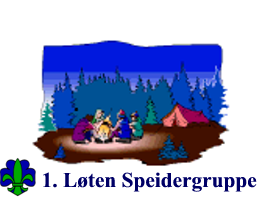 Terminliste for 1. Løten speidergruppe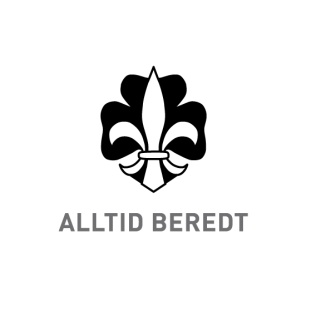 Bæver, Hjort, Oter, Rådyr, Falk Høst 2015På møtene må alle ha med seg: Speiderskjerf, klær og sko etter været, sekk med skrivesaker, kniv og lommelykt. Ledere for troppen er: Troppsleder Martin Østlund (948 83 702), troppsassistenter Britt Libak (901 74 791) og Kari Nilssen (48074327)MånedDatoTidHvorHvaAnsvarSeptember118.00-20.00HammerenOppstartmøteVeronica 818.00-20.00HammerenKokkekampBritt (Kari)1518.00-20.00HammerenKart og kompass/orienteringsløype for de eldsteMartin/Kari (Britt)2218.00-20.00HammerenOrientering / Opplegg til høsttur til de eldste + patruljeturMartin/Britt (Kari)25.-27.lotenspeider.noHaverbekkvikaJubileumshøsttur for alle inkl foreldreKari 2918.00-20.00HammerenBålfyringKari (Martin)oktober6HØSTFERIE1318.00-20.00HammerenFørstehjelp + Informasjon om TV-aksjonen kl.18.00Martin/Britt/Kari16.-18.lotenspeider.noPatruljetur som avsluttes med TV-aksjonenBritt1814.30-18.00lotenspeider.noTV-aksjonenBritt2018.00-20.00HammerenPeff/ass- møte mens de andre lærer / knuterBritt/Martin (Kari)2717.30-20.30lotenspeider.noMinitur med alleTomNovember318.00-20.00HammerenPatruljestyrt med fokus på pioneringMartin (Britt)1018.00-20.00HammerenLek/Utdeling av oppdrag Operasjon VargKari/Martin (Britt)1718.00-20.00HammerenOperasjon Varg Martin (Kari)2418.00-20.00HammerenJuleverkstedBritt(Martin)Desember118.00-20.00Ådalsbruk skoleAvslutningForeldrelagetJanuar1218.00-20.00HammerenOppstart 